PENGADILAN TINGGI AGAMA PADANG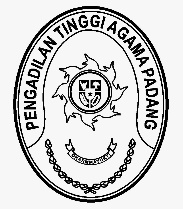 Jl. By Pass No.Km. 24, Batipuh Panjang, Kec. Koto Tangah, Kota Padang, SumateraBarat 25173, Padang 25173Telp. (0751) 7054806 Fax. (0751) 40537website : www.pta-padang.go.id email : admin@pta-padang.go.idNomor       :     W3-A/        /PL.05/VII/2023                                                      Padang, 7 Juli 2023Sifat           :     BiasaHal             :     Usulan ABT PA Tanjung Pati TA 2023		    (Sarana Prasarana Ruang PTSP dan Ruang Sidang)Yth. Sekretaris Mahkamah Agung cq Kepala Biro KeuanganJalan Medan Merdeka Utara No. 9, Jakarta.Dengan ini kami meneruskan surat usulan Anggaran Belanja Tambahan (ABT) satuan kerja Pengadilan Agama Tanjung Pati Nomor : W3-A16/3087/VII/2023 tanggal 6 Juli 2023  perihal permohonan penambahan anggaran pengadaan Sarana dan Prasarana pada Pengadilan Agama Tanjung Pati untuk tahun anggaran 2023 berupa Pengadaan Sarana dan Prasarana Ruang PTSP dan Ruang Tunggu Sidang   Kantor Pengadilan Agama Tanjung Pati dengan anggaran Biaya Rp. 49.400.000,- ( Empat Puluh Sembilan Juta Empat Ratus Ribu Rupiah).Demikian permohonan ini kami sampaikan, atas perkenaannya kami ucapkan terima kasih.Sekretaris Pengadilan Tinggi Agama Padang         H. Idris Latif, S.H., M.H. 196404101993031002Tembusan :1. Sekretaris Mahkamah Agung RI;2. Kepala Badan Pengawasan Mahkamah Agung RI;3. Ketua Pengadilan Tinggi Agama Padang;4.  Kepala Biro Perencanaan dan Organisasi BUA;5. Ketua Pengadilan Agama  Tanjung Pati.